Make a giraffe with a long neck on a bendy straw!!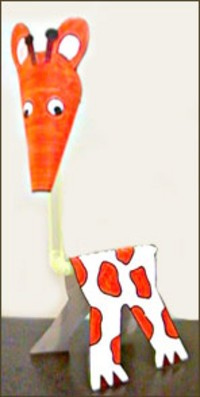 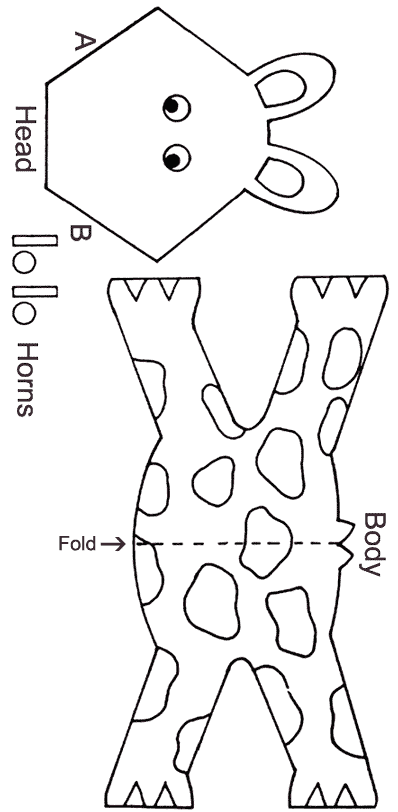 